15 июля  вступили в силу поправки в закон об ОСАГО об электронном урегулировании убытков. Что изменилось для автовладельцев?До 15 июля 2023 года  при оформлении европротокола онлайн через Госуслуги можно было оформить только извещение о ДТП в приложении «Госуслуги Авто».   Затем требовался личный визит к своему страховщику для подачи  заявления  на возмещение ущерба. И также нужно было лично приезжать подписывать соглашение о размере страховой выплаты.Введена новая процедура обмена документами и информацией в электронной форме для подтверждения факта наступления страхового случая и новый порядок получения страхового возмещения вреда, причиненного транспортному средству потерпевшего. Такое взаимодействие может осуществляться с использованием сайта или мобильного приложения страховщика. Это касается только европротокола. При этом, по желанию автовладельца сохраняется возможность урегулирования убытков так, как это было раньше.С 15 июля по закону есть возможность направить заявления по прямому возмещению убытков в свою страховую компанию, а также все необходимые документы через портал Госуслуг и через мобильное приложение "Госуслуги Авто". Как можно потребовать возмещение убытков онлайн после ДТП?При оформлении европротокола через Госуслугинеобходимо  заполнить заявление на возмещение ущерба онлайн и прикрепить документы, если они ещё не прикреплены в личном профиле: водительское удостоверение, ПТС, ОСАГО.Если все документы окажутся в наличии, заявление будет принято и зарегистрировано.  Если каких-либо документов будет не доставать  — в личный кабинет придет об этом уведомление. До того времени, пока не будут представлены все необходимые документы, заявление не рассматривается. После рассмотрения заявления страховая компания согласует с заявителем время и место для осмотра машины. Эта информация также придёт как уведомление на Госуслугах. Полностью урегулировать убыток должны в течение 20 дней.Осмотр поврежденного транспортного средства или его остатков, иного имущества может осуществляться страховщиком путем получения им от участников ДТП фото- и видеоматериалов в электронной форме. Получение таких может осуществляться страховщиком в целях проведения независимой технической экспертизы, независимой экспертизы (оценки). Осмотр осуществляется по соглашению между потерпевшим и страховщиком.Если  страховая компания сочтет, что фотографий поврежденного авто в приложении достаточно и осмотр не нужен, владельцу предоставят направление на ремонт или соглашение о размере страховой выплаты. Подписать соглашениеможно  без личного визита, в личном кабинете электронной подписью. Если нужен осмотр машины, до 1 января 2025 года страховые компании всё равно могут вызывать автовладельцев на очный осмотр машины, чтобы рассчитать стоимость ремонта. Даже если всё остальное делается удалённо.Дата и место  проведения осмотра или независимой технической экспертизы, независимой экспертизы (оценки) по выбору потерпевшего может быть согласована путем обмена информацией в электронной форме между страховщиком и потерпевшим.Страховое возмещение вреда, причиненного транспортному средству потерпевшего, может осуществляться по выбору потерпевшего путем почтового перевода суммы страховой выплаты или на расчетный счет.Все данные о страховом урегулировании сохранятся в личном кабинете на Госуслугах.Информация подготовлена специалистамиконсультационного центра по защите прав потребителейФБУЗ «Центр гигиены и эпидемиологии в Иркутской области» с использованием материаловсайтовСПС Консультантплюс, портал gosuslugi.ruНаши контакты:ФБУЗ «Центр гигиены и эпидемиологиив Иркутской области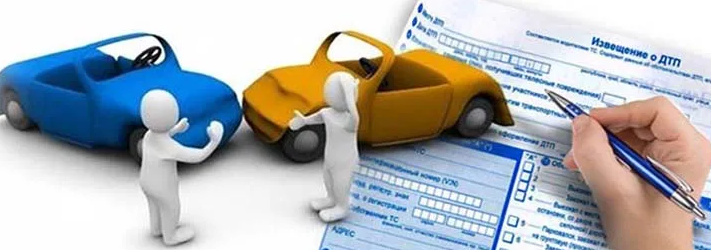 Урегулирование убытков при ДТП онлайн. (Изменения в законе «Об ОСАГО»).Консультационный центр и пунктыпо защите прав потребителейЕдиный консультационный центр Роспотребнадзора –8-800-555-49-43г.Иркутск,Трилиссера, 51,   тел. 8 (395-2) 22-23-88  Пушкина, 8,    тел. 8 (395-2) 63-66-22 zpp@sesoirk.irkutsk.ru. г.Ангарск, 95 кв. д.17   тел.8(395-5) 67-55-22ffbuz-angarsk@yandex.ruг.Усолье-Сибирское, ул.Ленина, 73    тел. 8(395-43)6-79-24ffbuz-usolie-sibirskoe@yandex.ruг.Черемхово, ул.Плеханова, 1, тел. 8(395-46)5-66-38;ffbuz-cheremxovo@yandex.ruг.Саянск, мкр.Благовещенский, 5а, тел.8(395-53)5-24-89; ffbus-saynsk@yandex.ruп.Залари (обращаться в г.Иркутск, г.Саянск)г.Тулун, ул.Виноградова, 21, тел. 8(395-30) 2-10-20; ffbuz-tulun@yandex.ruг.Нижнеудинск, ул.Энгельса, 8 ,тел.8(395-57)7-09-53, ffbuz-nizhneudinsk@yandex.ru, г.Тайшет,ул.Старобазарная, 3-1н ,                                         тел. 8(395-63)5-35-37;ffbuz-taishet@yandex.ruг.Братск, (обращаться в г.Иркутск)г.Железногорск-Илимский, (обращаться в г.Иркутск, г.Усть-Кут)г.Усть-Илимск, лечебная зона, 6                                        тел.8(395-35)6-44-46;ffbuz-u-ilimsk@yandex.ruг.Усть-Кут, ул.Кирова, 91, тел.8(395-65) 5-26-44; ffbuz-u-kut@yandex.ruп.Усть-Ордынский,(обращаться в г.Иркутск)